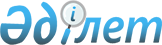 Аудандық мәслихаттың 2010 жылғы 27 желтоқсандағы кезекті отыз бірінші сессиясының "2011-2013 жылдарға арналған аудан бюджеті туралы" N 194 шешіміне өзгерістер мен толықтырулар енгізу туралы"
					
			Күшін жойған
			
			
		
					Қызылорда облысы Арал аудандық мәслихатының 2011 жылғы 14 наурыздағы N 206 шешімі. Қызылорда облысының Әділет департаменті Арал аудандық Әділет басқармасында 2011 жылы 28 наурызда N 10-3-179 тіркелді. Күші жойылды - Қызылорда облысы Арал аудандық мәслихатының 2012 жылғы 13 қаңтардағы N 254 шешімімен      Ескерту. Күші жойылды - Қызылорда облысы Арал аудандық мәслихатының 2012.01.13 N 254 шешімімен. 

      Қазақстан Республикасының 2008 жылғы 4 желтоқсандағы Бюджет кодексіне, "Қазақстан Республикасындағы жергілікті мемлекеттік басқару және өзін-өзі басқару туралы" Қазақстан Республикасының 2001 жылғы 23 қаңтардағы Заңының 6-бабының 1-тармағының 1) тармақшасына, "2011-2013 жылдарға арналған облыстық бюджет туралы Қызылорда облыстық мәслихатының 2010 жылғы 13 желтоқсандағы кезекті отыз бесінші сессиясының N 261 шешіміне өзгерістер мен толықтырулар енгізу туралы" Қызылорда облыстық мәслихатының 2011 жылғы 9 ақпандағы кезектен тыс отыз жетінші сессиясының N 272 шешіміне сәйкес Арал аудандық мәслихаты ШЕШЕМІЗ:



      1. Аудандық мәслихаттың 2010 жылғы 27 желтоқсандағы кезекті отыз бірінші сессиясының "2011-2013 жылдарға арналған аудан бюджеті туралы" N 194 шешіміне (нормативтік құқықтық актілердің мемлекеттік тіркеу тізілімінде 10-3-175 нөмірімен 10.01.2011 ж. тіркелген, аудандық "Толқын" газетінің 19.01.2011 ж. N 5 шығарылымында жарияланған) келесідей өзгерістер мен толықтырулар енгізілсін:



      1-тармақтың:

      1) тармақшасындағы:

      "5 317 975" деген сандар "5 462 975" деген сандармен ауыстырылсын;

      "4 084 974" деген сандар "4 540 828" деген сандармен ауыстырылсын;

      2) тармақшасындағы:

      "5 317 975" деген сандар "5 676 858" деген сандармен ауыстырылсын;

      5) тармақшасындағы:

      "-24 026" деген сандар "- 235 850" деген сандармен ауыстырылсын;

      6) тармақшасындағы:

      "24 026" деген сандар "235 850" деген сандармен ауыстырылсын;



      Мынадай мазмұндағы "6-4, 6-5" тармақтармен толықтырылсын:

      6-4. 2011 жылға арналған аудан бюджетіне облыстық бюджет қаржысы есебінен аудандық маңызы бар автомобиль жолдарын (қала, елді мекен көшелерін) күрделі және орташа жөндеуден өткізуге 145 000 мың теңге ағымдағы нысаналы трансферт қаралғаны ескерілсін:

      6-5. 2010 жылы облыстық бюджеттен бөлінген трансферттерден игерілмеген және үнемделген 2059,0 мың теңгені облыстық бюджетке қайтару көзделсін.



      Аталған шешімнің 1, 4, 7 қосымшалары жаңа редакцияда жазылсын.



      2. Осы шешім 2011 жылғы 1 қаңтардан бастап қолданысқа енгізіледі.      Аудандық мәслихаттың

      кезектен тыс отыз үшінші

      сессиясының төрағасы                      А. Меңдіқұлов      Аудандық мәслихат хатшысы                 Ә. Әуезов      Арал ауданы мәслихатының

      2011 жылғы 14 наурыздағы

      кезектен тыс отыз үшінші сессиясының

      N 206 шешімімен бекітілген

      1-қосымша 

2011 жылға арналған аудан бюджеті      мың теңге      Арал ауданы мәслихатының

      2011 жылғы 14 наурыздағы

      кезектен тыс отыз үшінші сессиясының

      N 206 шешімімен бекітілген

      4-қосымша 

Аудандағы қала, кент, ауылдық округтердің бюджеттік бағдарламалары бойынша 2011 жылға арналған шығындар көлемі       Арал ауданы мәслихатының

      2011 жылғы 14 наурыздағы

      кезектен тыс отыз үшінші сессиясының

      N 206 шешімімен бекітілген

      7-қосымша 

2011-2013 жылдарға арналған аудан бюджетінің бюджеттік даму бағдарламасының және заңды тұлғалардың жарғылық капиталын қалыптастыру немесе ұлғайту тізбесі.      (мың теңге)
					© 2012. Қазақстан Республикасы Әділет министрлігінің «Қазақстан Республикасының Заңнама және құқықтық ақпарат институты» ШЖҚ РМК
				СанатыСанатыСанатыСанаты2011 ж. сомасы
СыныбыСыныбыСыныбыІшкі сыныбыІшкі сыныбыАтауы
1
2
3
4
5
1. Кірістер54629751Салықтық түсімдер90677401Табыс салығы2549952Жеке табыс салығы25499503Әлеуметтік салық2147851Әлеуметтік салық21478504Меншікке салынатын салықтар4097941Мүлікке салынатын салықтар3659003Жер салығы77494Көлік құралдарына салынатын салық353955Бірыңғай жер салығы75005Тауарларға, жұмыстарға және қызметтерге салынатын ішкі салықтар217242Акциздер65403Табиғи және басқа да ресурстарды пайдаланғаны үшін түсетін түсімдер56004Кәсіпкерлік және кәсіби қызметті жүргізгені үшін алынатын алымдар75845Ойын бизнесіне салық200008Заңдық мәнді іс-әрекеттерді жасағаны және (немесе) оған уәкілеттігi бар мемлекеттік органдар немесе лауазымды адамдар құжаттар бергені үшін алынатын міндетті төлемдер54761Мемлекеттік баж54762Салықтық емес түсімдер587301Мемлекеттік меншіктен түсетін кірістер11501Мемлекеттік кәсіпорындардың таза кірісі бөлігінің түсімдері2005Мемлекет меншігіндегі мүлікті жалға беруден түсетін кірістер95002Мемлекеттік бюджеттен қаржыландырылатын мемлекеттік мекемелердің тауарларды (жұмыстарды, қызметтерді) өткізуінен түсетін түсімдер31Мемлекеттік бюджеттен қаржыландырылатын мемлекеттік мекемелердің тауарларды (жұмыстарды, қызметтерді) өткізуінен түсетін түсімдер303Мемлекеттік бюджеттен қаржыландырылатын мемлекеттік мекемелер ұйымдастыратын мемлекеттік сатып алуды өткізуден түсетін ақша түсімдері1201Мемлекеттік бюджеттен қаржыландырылатын мемлекеттік мекемелер ұйымдастыратын мемлекеттік сатып алуды өткізуден түсетін ақша түсімдері12004Мемлекеттік бюджеттен қаржыландырылатын, сондай-ақ Қазақстан Республикасы Ұлттық Банкінің бюджетінен (шығыстар сметасынан) ұсталатын және қаржыландырылатын мемлекеттік мекемелер салатын айыппұлдар, өсімпұлдар, санкциялар, өндіріп алулар24001Мұнай секторы ұйымдарынан түсетін түсімдерді қоспағанда, мемлекеттік бюджеттен қаржыландырылатын, сондай-ақ Қазақстан Республикасы Ұлттық Банкінің бюджетінен (шығыстар сметасынан) ұсталатын және қаржыландырылатын мемлекеттік мекемелер салатын айыппұлдар, өсімпұлдар, санкциялар, өндіріп алулар240006Баска да салықтық емес түсімдер22001Басқа да салықтық емес түсімдер22003Негізгі капиталды сатудан түсетін түсімдер950003Жерді және материалдық емес активтерді сату95001Жерді сату4500Жер учаскелерін сатудан түсетін түсімдер45002Материалдық емес активтерді сату50004Трансферттердің түсімдері454082802Мемлекеттік басқарудың жоғары тұрған органдарынан түсетін трансферттер45408282Облыстық бюджеттен түсетін трансферттер4540828Функционалдық топФункционалдық топФункционалдық топФункционалдық топ2011 ж
Бюджеттік бағдарламалардың әкімшісіБюджеттік бағдарламалардың әкімшісіБюджеттік бағдарламалардың әкімшісіБағдарламаБағдарламаАтауы
2. Шығындар567685801Жалпы сипаттағы мемлекеттік қызметтер 400936Мемлекеттік басқарудың жалпы функцияларын орындайтын өкілді, атқарушы және басқа органдар366730112Аудан (облыстық маңызы бар қала) мәслихатының аппараты 24170001Аудан (облыстық маңызы бар қала) мәслихатының қызметін қамтамасыз ету жөніндегі қызметтер24170122Аудан (облыстық маңызы бар кала) әкімінің аппараты 100724001Аудан (облыстық маңызы бар кала) әкімінің қызметін қамтамасыз ету жөніндегі қызметтер75224003Мемлекеттік органдардың күрделі шығыстары25500123Қаладағы аудан, аудандық маңызы бар қала, кент,ауыл (село), ауылдық (селолық) округ әкімінің аппараты241836001Қаладағы аудан, аудандық маңызы бар қаланың, кент,ауыл (село), ауылдық (селолық) округ әкімінің қызметін қамтамасыз ету жөніндегі қызметтер231706022Мемлекеттік органдардың күрделі шығыстары10130Қаржылық қызмет15364452Ауданның (облыстық маңызы бар қаланың) қаржы бөлімі15364001Аудандық бюджетті орындау және коммуналдық меншікті (облыстық маңызы бар қала) саласындағы мемлекеттік саясатты іске асыру жөніндегі қызметтер15094018Мемлекеттік органдардың күрделі шығыстары270Жоспарлау және статистикалық қызмет18842453Ауданның (облыстық маңызы бар қаланың) экономика және бюджеттік жоспарлау бөлімі18842001Экономикалық саясатты, мемлекеттік жоспарлау жүйесін қалыптастыру және дамыту және ауданды (облыстық маңызы бар қаланы) басқару саласындағы мемлекеттік саясатты іске асыру жөніндегі қызметтер 1884202Қорғаныс4135Әскери мұқтаждар3490122Аудан (облыстық маңызы бар қала) әкімінің аппараты 3490005Жалпыға бірдей әскери міндетті атқару шеңберіндегі іс-шаралар3490Төтенше жағдайлар жөніндегі жұмыстарды ұйымдастыру645122Аудан (облыстық маңызы бар қала) әкімінің аппараты 645006Аудан (облыстық маңызы бар қала) ауқымындағы төтенше жағдайлардың алдын алу және оларды жою 64503Қоғамдық тәртіп, қауіпсіздік, құқықтық, сот, қылмыстық-атқару қызметі1600Құқық қорғау қызметі1600458Ауданның (облыстық маңызы бар қаланың) тұрғын үй-коммуналдық шаруашылығы, жолаушылар көлігі және автомобиль жолдары бөлімі1600021Елді мекендерде жол жүрісі қауіпсіздігін қамтамасыз ету160004Білім беру3876039Мектепке дейінгі тәрбие және оқыту393487464Ауданның (облыстық маңызы бар қаланың) білім бөлімі393487009Мектепке дейінгі тәрбие ұйымдарының қызметін қамтамасыз ету393487Бастауыш, негізгі орта және жалпы орта білім беру3389879123Қаладағы аудан, аудандық маңызы бар қала, кент, ауыл (село), ауылдық (селолық) округ әкімінің аппараты 433005Ауылдық (селолық) жерлерде балаларды мектепке дейін тегін алып баруды және кері алып келуді ұйымдастыру433464Ауданның (облыстық маңызы бар қаланың) білім бөлімі3389446003Жалпы білім беру3321483006Балаларға қосымша білім беру67963Білім беру саласындағы өзге де қызметтер92673464Ауданның (облыстық маңызы бар қаланың) білім бөлімі50352001Жергілікті деңгейде білім беру саласындағы мемлекеттік саясатты іске асыру жөніндегі қызметтер20054005Ауданның (облыстық маңызы бар қаланың) мемлекеттік білім беру мекемелер үшін оқулықтар мен оқу-әдістемелік кешендерді сатып алу және жеткізу20586007Аудандық (қалалық) ауқымдағы мектеп олимпиадаларын және мектептен тыс іс-шараларды өткізу626012Мемлекеттік органдардың күрделі шығыстары500020Үйде оқытылатын мүгедек балаларды жабдықпен, бағдарламалық қамтыммен қамтамасыз ету8586467Ауданның (облыстық маңызы бар қаланың) құрылыс бөлімі42321037Білім беру объектілерін салу және реконструкциялау4232105Денсаулық сақтау1009Денсаулық сақтау саласындағы өзге де қызметтер1009123Қаладағы аудан, аудандық маңызы бар қала, кент, ауыл (село), ауылдық (селолық) округ әкімінің аппараты 1009002Ерекше жағдайларда сырқаты ауыр адамдарды дәрігерлік көмек көрсететін ең жақын денсаулық сақтау ұйымына жеткізуді ұйымдастыру100906Әлеуметтік көмек және әлеуметтік қамсыздандыру345260Әлеуметтік көмек292094451Ауданның (облыстық маңызы бар қаланың) жұмыспен қамту және әлеуметтік бағдарламалар бөлімі292094002Еңбекпен қамту бағдарламасы27496003Қайтыс болған Совет Одағының батырларын, "Халық қаһармандарын", Социалистік Еңбек ерлерін, Даңқ Орденінің үш дәрежесімен және "Отан" орденімен марапатталған соғыс ардагерлері мен мүгедектерін жерлеу рәсімдері бойынша қызмет корсету19004Ауылдық жерлерде тұратын денсаулық сақтау, білім беру, әлеуметтік қамтамасыз ету, мәдениет және спорт мамандарына отын сатып алуға Қазақстан Республикасының заңнамасына сәйкес әлеуметтік көмек көрсету7693005Мемлекеттік атаулы әлеуметтік көмек18249006Тұрғын үй көмегі32549007Жергілікті өкілетті органдардың шешімі бойынша мұқтаж азаматтардың жекелеген топтарына әлеуметтік көмек75830091999 жылдың 26 шілдесінде "Отан", "Даңқ" ордендерімен марапатталған, "Халық қаһарманы" атағын және республиканың құрметті атақтарын алған азаматтарды әлеуметтік қолдау310010Үйден тәрбиеленіп оқытылатын мүгедек балаларды материалдық қамтамасыз ету2442014Мұқтаж азаматтарға үйде әлеуметтік көмек көрсету3443801618 жасқа дейінгі балаларға мемлекеттік жәрдемақылар144782017Мүгедектерді оңалту жеке бағдарламасына сәйкес, мұқтаж мүгедектерді міндетті гигиеналық құралдармен қамтамасыз етуге, және ымдау тілі мамандарының, жеке көмекшілердің қызмет көрсету16533Әлеуметтік көмек және әлеуметтік қамтамасыз ету салаларындағы өзге де қызметтер53166451Ауданның (облыстық маңызы бар қаланың) жұмыспен қамту және әлеуметтік бағдарламалар бөлімі53166001Жергілікті деңгейде халық үшін әлеуметтік бағдарламаларды жұмыспен қамтуды қамтамасыз етуді іске асыру саласындағы мемлекеттік саясатты іске асыру жөніндегі қызметтер32091011Жәрдемақыларды және басқа да әлеуметтік төлемдерді есептеу, төлеу мен жеткізу бойынша қызметтерге ақы төлеу2115021Мемлекеттік органдардың күрделі шығыстары1896007Тұрғын үй-коммуналдық шаруашылық180552Тұрғын үй шаруашылығы3900458Ауданның (облыстық маңызы бар қаланың) тұрғын үй-коммуналдық шаруашылығы, жолаушылар көлігі және автомобиль жолдары бөлімі004Азаматтардың жекелеген санаттарын тұрғын үймен қамтамасыз ету3900Коммуналдық шаруашылық42885458Ауданның (облыстық маңызы бар қаланың) тұрғын үй-коммуналдық шаруашылығы, жолаушылар көлігі және автомобиль жолдары бөлімі14385012Сумен жабдықтау және су бөлу жүйесінің қызмет етуі1185029Сумен жабдықтау жүйесін дамыту13200467Ауданның (облыстық маңызы бар қаланың) құрылыс бөлімі28500005Коммуналдық шаруашылығын дамыту28500Елді-мекендерді көркейту133767123Қаладағы аудан, аудандық маңызы бар кала, кент,ауыл (село), ауылдық (селолық) округ әкімінің аппараты32960008Елді мекендерде көшелерді жарықтандыру10000009Елді мекендердің санитариясын қамтамасыз ету12760011Елді мекендерді абаттандыру және көгалдандыру10200458Ауданның (облыстық маңызы бар қаланың) тұрғын үй-коммуналдық шаруашылығы, жолаушылар көлігі және автомобиль жолдары бөлімі100807018Елді-мекендерді абаттандыру және көгалдандыру10080708Мәдениет, спорт, туризм және ақпараттық кеңістік319518Мәдениет саласындағы қызмет145710455Ауданның (облыстық маңызы бар қаланың) мәдениет және тілдерді дамыту бөлімі145710003Мәдени-демалыс жұмысын қолдау145710Спорт64994465Ауданның (облыстық маңызы бар қаланың) дене шынықтыру және спорт бөлімі19994005Ұлттық және бұқаралық спорт түрлерін дамыту12842006Аудандық (облыстық маңызы бар қалалық) деңгейде спорттық жарыстар өткізу7152467Ауданның (облыстық маңызы бар қаланың) құрылыс бөлімі45000008Спорт объектілерін дамыту45000Жергілікті бюджет қаражаты есебінен 45000Ақпараттық кеңістік77358455Ауданның (облыстық маңызы бар қаланың) мәдениет және тілдерді дамыту бөлімі67535006Аудандық (қалалық) кітапханалардың жұмыс істеуі66195007Мемлекеттік тілді және Қазақстан халықтарының басқа да тілдерін дамыту1340456Ауданның (облыстық маңызы бар қаланың) ішкі саясат бөлімі9823002Газеттер мен журналдар арқылы мемлекеттік ақпараттық саясат жүргізу жөніндегі қызметтер7135005Телерадио хабарларын тарату арқылы мемлекеттік ақпараттық саясатты жүргізу жөніндегі қызметтерМәдениет, спорт, туризм және ақпараттық кеңістікті ұйымдастыру жөніндегі өзге де қызметтер31456455Ауданның (облыстық маңызы бар қаланың) мәдениет және тілдерді дамыту бөлімі10412001Жергілікті деңгейде тілдерді және мәдениетті дамыту саласындағы мемлекеттік саясатты іске асыру жөніндегі қызметтер 10412456Ауданның (облыстық маңызы бар қаланың) ішкі саясат бөлімі12449001Жергілікті деңгейде ақпарат, мемлекеттілікті нығайту және азаматтардың әлеуметтік сенімділігін қалыптастыру саласында мемлекеттік саясатты іске асыру жөніндегі қызметтер11109003Жастар саясат саласындағы өңірлік бағдарламаларды іске асыру1340465Ауданның (облыстық маңызы бар қаланың) дене шынықтыру және спорт бөлімі8595001Жергілікті деңгейде дене шынықтыру және спорт саласындағы мемлекеттік саясатты іске асыру жөніндегі қызметтер859510Ауыл, су, орман, балык шаруашылығы, ерекше қорғалатын табиғи аумақтар, қоршаған ортаны және жануарлар дүниесін қорғау, жер қатынастары98399Ауыл шаруашылығы28092462Ауданның (облыстық маңызы бар қаланың) ауыл шаруашылығы бөлімі16319001Жергілікті деңгейде ауыл шаруашылығы саласындағы мемлекеттік саясатты іске асыру жөніндегі қызметтер11384099Республикалық бюджеттен берілетін нысаналы трансферттер есебінен ауылдық елді мекендер саласының мамандарын әлеуметтік қолдау шараларын іске асыру467Ауданның (облыстық маңызы бар қаланың) құрылыс бөлімі465010Ауыл шаруашылығы объектілерін дамыту465473Ауданның (облыстық маңызы бар қаланың) ветеринария бөлімі11308001Жергілікті деңгейде ветеринария саласындағы мемлекеттік саясатты іске асыру жөніндегі қызметтер006Ауру жануарларды санитарлық союды ұйымдастыру1733007Қаңғыбас иттер мен мысықтарды аулауды және жоюды ұйымдастыру1504Су шаруашылығы 16000467Ауданның (облыстық маңызы бар қаланың) құрылыс бөлімі16000012Су шаруашылығының объектілерін дамыту16000Жер қатынастары9346463Ауданның (облыстық маңызы бар қаланың) жер қатынастары бөлімі9346001Аудан (облыстық маңызы бар қала) аумағында жер қатынастарын реттеу саласындағы мемлекеттік саясатты іске асыру жөніндегі қызметтер9346Ауыл, су, орман, балык шаруашылығы және қоршаған ортаны қорғау мен жер қатынастары саласындағы өзге де қызметтер44961473Ауданның (облыстық маңызы бар қаланың) ветеринария бөлімі44961011Эпизоотияға қарсы іс-шаралар жүргізу4496111Өнеркәсіп, сәулет, қала құрылысы және құрылыс қызметі22614Сәулет, қала құрылысы және құрылыс қызметі22614467Ауданның (облыстық маңызы бар қаланың) құрылыс бөлімі14121001Жергілікті деңгейде құрылыс саласындағы мемлекеттік саясатты іске асыру жөніндегі қызметтер14121468Ауданның (облыстық маңызы бар қаланың) сәулет және қала құрылыс бөлімі8493001Жергілікті деңгейде сәулет және қала құрылысы саласындағы мемлекеттік саясатты іске асыру жөніндегі қызметтер849312Көлік және коммуникация379793Автомобиль көлігі379793458Ауданның (облыстық маңызы бар қаланың) тұрғын үй-коммуналдық шаруашылығы, жолаушылар көлігі және автомобиль жолдары бөлімі165458022Көлік инфрақұрылымын дамыту165458458Ауданның (облыстық маңызы бар қаланың) тұрғын үй-коммуналдық шаруашылығы, жолаушылар көлігі және автомобиль жолдары бөлімі214335023Автомобиль жолдарының жұмыс істеуін қамтамасыз ету214335Жергілікті бюджет қаражаты есебінен 21443513Басқалар44944Кәсіпкерлік қызметті қолдау және бәсекелестікті қорғау8318469Ауданның (облыстық маңызы бар қаланың) кәсіпкерлік бөлімі8318001Жергілікті деңгейде кәсіпкерлік және өнеркәсіпті дамыту саласындағы мемлекеттік саясатты іске асыру жөніндегі қызметтер8062003Кәсіпкерлік қызметті қолдау256Басқалар36626451Ауданның (облыстық маңызы бар қаланың) жұмыспен қамту және әлеуметтік бағдарламалар бөлімі022"Бизнестің жол картасы - 2020" бағдарламасы шеңберінде жеке кәсіпкерлікті қолдауРеспубликалық бюджеттен берілетін трансферттер есебінен10920452Ауданның (облыстық маңызы бар қаланың) қаржы бөлімі18443012Ауданның (облыстық маңызы бар қаланың) жергілікті атқарушы органының резерві18443458Ауданның (облыстық маңызы бар қаланың) тұрғын үй-коммуналдық шаруашылығы, жолаушылар көлігі және автомобиль жолдары бөлімі7263001Жергілікті деңгейде тұрғын үй-коммуналдық шаруашылығы, жолаушылар көлігі және автомобиль жолдары саласындағы мемлекеттік саясатты іске асыру жөніндегі қызметтер726315Трансферттер2059Трансферттер2059452Ауданның (облыстық маңызы бар қаланың) қаржы бөлімі2059006Нысаналы пайдаланылмаған (толық пайдаланылмаған) трансферттерді қайтару20593.Таза бюджеттік кредит беру14076Бюджеттік кредиттер1905110Ауыл, су, орман, балык шаруашылығы, ерекше қорғалатын табиғи аумақтар, қоршаған ортаны және жануарлар дүниесін қорғау, жер қатынастарыАуыл шаруашылығы 19051462Ауданның (облыстық маңызы бар қаланың) ауыл шаруашылығы бөлімі19051008Ауылдық елді мекендердің әлеуметтік саласының мамандарын әлеуметтік қолдау шараларын іске асыру үшін бюджеттік кредиттер5Бюджеттік кредиттерді өтеу497501Бюджеттік кредиттерді өтеу49751Мемлекеттік бюджеттен берілген бюджеттік кредиттерді өтеу49754. Қаржы активтерімен жасалатын операциялар бойынша сальдо05. Бюджет тапшылығы (профициті)-2358506. Бюджет тапшылығын қаржыландыру (профицитті пайдалану)2358507Қарыздар түсімі19051Мемлекеттік ішкі қарыздар190512Қарыз алу келісім шарттары 1905103Ауданның (облыстық маңызы бар қаланың) жергілікті атқарушы органы алатын қарыздар1905116Қарыздарды өтеу4975Қарыздарды өтеу4975452Ауданның (облыстық маңызы бар қаланың) қаржы бөлімі4975008Жергілікті атқарушы органның жоғары тұрған бюджет алдындағы борышын өтеу49758Бюджет қаражаттарының пайдаланылатын қалдықтары 21182401Бюджет қаражаты қалдықтары2118241Бюджет қаражатының бос қалдықтары3252522Есепті кезең соңындағы бюджет қаражатының қалдықтары111369NАтауыКБК-(123001000) Қаладағы аудан, аудандық маңызы бар қаланың, кент, ауыл (село), ауылдық (селолық) округ әкімінің қызметін қамтамасыз ету жөніндегі қызметтер бюджеттік бағдарлама-сы КБК-(123002000) Ерекше жағдайларда сырқаты ауыр адамдарды дәрігерлік көмек көрсететін ең жақын денсаулық сақтау ұйымына жеткізуді ұйымдастыру бюджеттік бағдарлама-сыКБК-(123009000) Елді мекендердің санитария-

сын қамтамасыз ету бюджеттік бағдарлама-сыКБК-(123011000) Елді мекендер-ді абаттандыру және көгалдан-дыру бюджеттік бағдарла-масыКБК-(123005000) Ауылдық (селолық) жерлерде балалар-ды мектепке дейін тегін алып баруды және кері алып келуді ұйымдас-тыру бюджет-

тік бағдарламасыКБК-(123008000) Елді мекендер-дегі көшелерді жарықтан-дыру бюджеттік бағдарла-масыКБК-(123022000) Мемлекет-тік органдар-дың күрделі шығыстарыБарлығы:
1Қала әкімінің аппараты3021911391985010000614602Сексеуіл кенті әкімінің аппараты15146162153083Жақсықылыш кенті әкімінің аппараты970213798394Аралқұм а/о әкімінің аппараты8699264287675Аманөткел а/о әкімінің аппараты97445471350270104896Бөген а/о әкімінің аппараты8592544286887Октябрь а/о әкімінің аппараты9302309494268Жаңақұрылыс а/о әкімінің аппараты9322834294479Қаратерең а/о әкімінің аппараты950975424332201027910Жіңішкеқұм а/о әкімінің аппараты84163142848911Қарақұм а/о әкімінің аппараты90597042201334912Құланды а/о әкімінің аппараты88851184252201426513Қамыстыбас а/о әкімінің аппараты8595104869914Райым а/о әкімінің аппараты814244818615Мергенсай а/о әкімінің аппараты86453944872816Бекбауыл а/о әкімінің аппараты82796344838617Қосаман а/о әкімінің аппараты79624344804918Ақирек а/о әкімінің аппараты73425144200763719Қосжар а/о әкімінің аппараты57854744587620Сазды а/о әкімінің аппараты76734344776021Атанши а/о әкімінің аппараты83237344844022Сапақ а/о әкімінің аппараты80411341809523Жетес би а/о81624544825124Беларан а/о8162121428325Қала, кент, ауыл әкімінің аппараты жинағы:231706100912760102004331000010130276238Функционалдық топФункционалдық топФункционалдық топФункционалдық топ2011 ж.
2012 ж.
2013 ж.
Бюджеттік бағдарламалардың әкімшісіБюджеттік бағдарламалардың әкімшісіБюджеттік бағдарламалардың әкімшісіБағдарламаБағдарламаАтауы
ШЫҒЫНДАР282444
215956
45533
04
Білім беру42321
Білім беру саласындағы өзге де қызметтер42321
467Ауданның (облыстық маңызы бар қаланың) құрылыс бөлімі42321037Білім беру объектілерін салу және реконструкциялау4232107
Тұрғын үй-коммуналдық шаруашылық13200
Коммуналдық шаруашылық13200
458Ауданның (облыстық маңызы бар қаланың) тұрғын үй-коммуналдық шаруашылық, жолаушылар көлігі және автомобиль жолдары бөлімі13200029Сумен жабдықтау жүйесін дамыту1320008
Мәдениет, спорт, туризм және ақпараттық кеңістік45000
50000
45000
Спорт45000
50000
45000
467Ауданның (облыстық маңызы бар қаланың) құрылыс бөлімі450005000045000008Спорт объектілерін дамыту45000500004500010Ауыл, су, орман, балық шаруашылығы, ерекше қорғалатын табиғи аумақтар, қоршаған ортаны және жануарлар дүниесін қорғау, жер қатынастары 16465
498
533
Ауыл шаруашылығы465
498
533
467Ауданның (облыстық маңызы бар қаланың) құрылыс бөлімі465498533010Ауыл шаруашылығы объектілерін дамыту465498533Су шаруашылығы16000
467Ауданның (облыстық маңызы бар қаланың) құрылыс бөлімі16000012Су шаруашылығының объектілерін дамыту1600012Көлік және коммуникация 165458
165458
Автомобиль көлігі165458
165458
458Ауданның (облыстық маңызы бар қаланың) тұрғын үй-коммуналдық шаруашылық, жолаушылар көлігі және автомобиль жолдары бөлімі165458165458022Көлік инфрақұрылымын дамыту165458165458